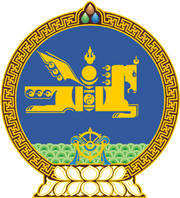 МОНГОЛ  УЛСЫН  ХУУЛЬ2017 оны 12 сарын 21 өдөр				                       Төрийн ордон, Улаанбаатар хот   ЭРҮҮЛ МЭНДИЙН ТУХАЙ ХУУЛИЙН    ЗАРИМ ЗААЛТ ХҮЧИНГҮЙ БОЛСОНД    ТООЦОХ ТУХАЙ	1 дүгээр зүйл.Эрүүл мэндийн тухай хуулийн 8 дугаар зүйлийн 8.1.16 дахь заалтыг хүчингүй болсонд тооцсугай. 	2 дугаар зүйл.Энэ хуулийг Стандартчилал, техникийн зохицуулалт, тохирлын үнэлгээний итгэмжлэлийн тухай хууль /Шинэчилсэн найруулга/ хүчин төгөлдөр болсон өдрөөс эхлэн дагаж мөрдөнө.		МОНГОЛ УЛСЫН 		ИХ ХУРЛЫН ДАРГА 					          М.ЭНХБОЛД